Index numbers of sold production of industry           in March 2022a)	In March 2022, sold production of industry was by 17.3% higher than in March 2021, when an increase was recorded by 18.6% as compared to the previous year, whereas in comparison with February 2022, it increased by 18.2%. In the period January-March of 2022, sold production of industry was by 16.7% higher than in the corresponding period of 2021, which saw an increase by 7.8%.After eliminating the seasonal factors, in March 2022 sold production of industry reached the level higher by 17.2% than in the corresponding month of 2021 and by 2.1% higher as compared to February 2022.Chart 1. Sold production of industry (average monthly level in 2015=100)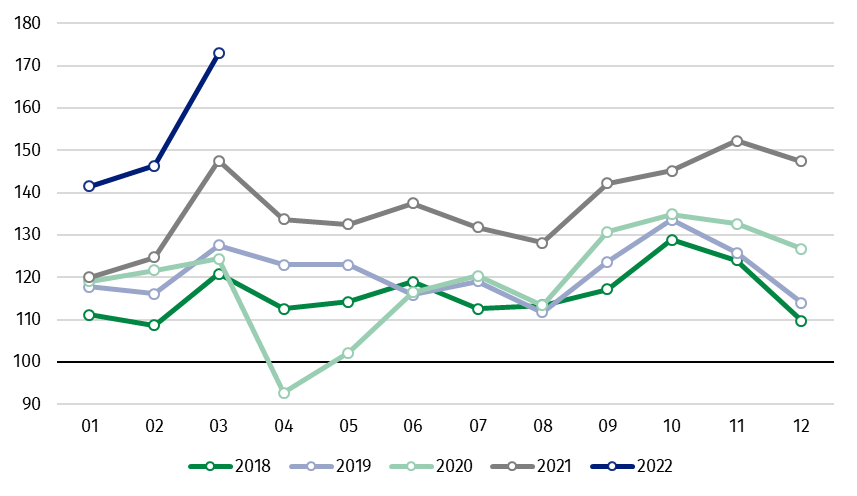 In March 2022, an increase of production, as compared to previous year, was recorded in all main industrial groupings. The highest growth was observed in production of energy – by 57.3%. The lower increase was observed in production of intermediate goods – by 15.3%, non-durable consumer goods – by 11.8%, durable consumer goods – by 7.9% and capital goods – by 5.9%.a) Reported data; comprise enterprises with 10 or more persons employed.Table 1. Index numbers of sold production of industry (constant prices) a) Data including final information on production and prices in February and reported data – in March.According to the preliminary data, in March 2022, as compared to March 2021, an increase in sold production (in constant prices) was reported in 31 (out of 34) industry divisions, among others, in repair and installation of machinery and equipment – by 44.5%, in mining of coal and lignite – by 35.5%, in manufacture of metal products – by 29.2%, manufacture of coke and refined petroleum products – by 25.4%, manufacture of basic metals – by 24.9%, manufacture of products of wood, cork, straw and wicker – by 24.7%, manufacture of chemicals and chemical products – by 21.9%, manufacture of machinery and equipment – by 17.8%. A decrease in sold production of industry, as compared to March 2021, was recorded in 3 divisions, among others, in manufacture of motor vehicles, trailers and semi-trailers – by 12.7%, manufacture of electrical equipment – by 5.7%.Chart 2. Index numbers of sold production of industry by selected NACE divisions (constant prices;                previous year =100) 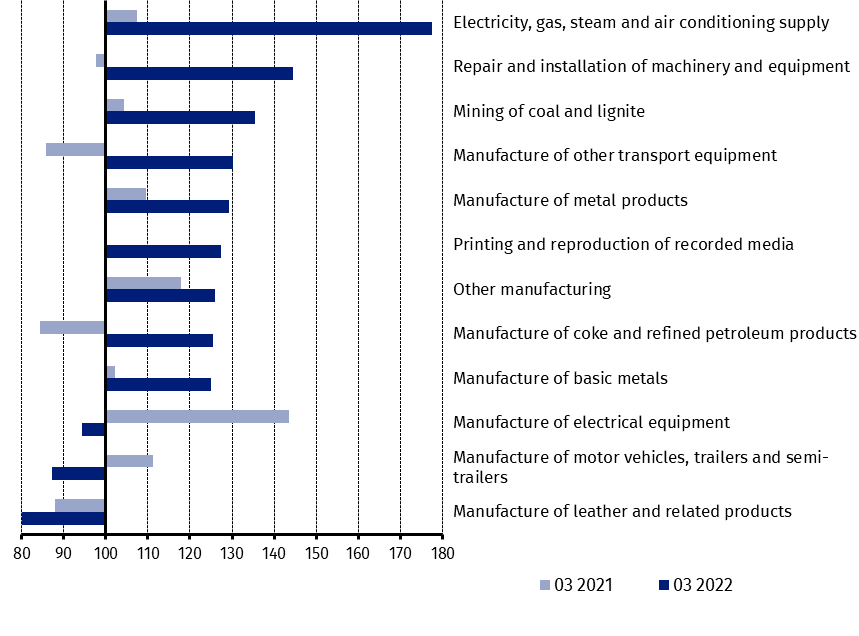 As compared to February 2022, an increase in sold production (in constant prices) in March 2022 was recorded in 33 industry divisions, among others, in repair and installation of machinery and equipment – by 41.0%, in manufacture of other non-metallic mineral products – by 30.0%, in electricity, gas, steam and air conditioning supply – by 27.2%, in manufacture of food products – by 25.3%, manufacture of metal products – by 23.2%, manufacture of products of wood, cork, straw and wicker – by 19.7%, manufacture of rubber and plastic products – by 18.7%.A decrease in sold production of industry, as compared to February 2022, was recorded in one division, in manufacture of motor vehicles, trailers and semi-trailers – by 1.0%.Chart 3. Index numbers of sold production of industry by selected NACE divisions (constant prices;                previous month =100)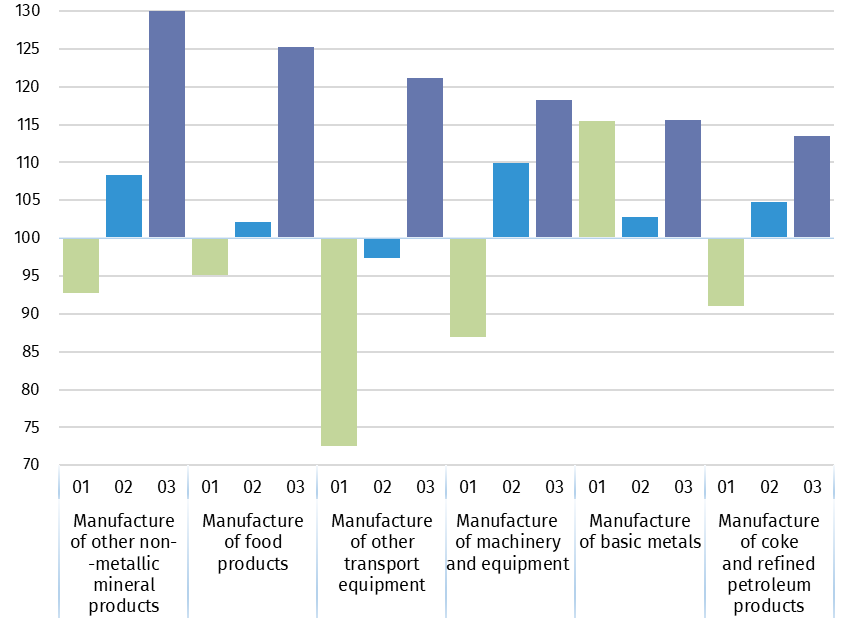 In case of quoting Statistics Poland data, please provide information: “Source of data: Statistics Poland”, and in case of publishing calculations made on data published by Statistics Poland, please include the following disclaimer: “Own study based on figures from Statistics Poland”SPECIFICATION03 202203 202203 202201-03 2022a)SPECIFICATION02 2022=10003 2021=100monthly averageof 2015=10001-03 2021=100INDUSTRY 118.2117.3172.9116.7Mining and quarrying122.0123.1109.5125.7Manufacturing117.2112.4170.7114.1Electricity, gas, steam and airconditioning supply127.2177.4231.9142.5Water supply; sewerage wastemanagement and remediationactivities 113.1111.8156.2110.3Prepared by:Enterprises DepartmentDirector Katarzyna WalkowskaPhone: (+48 22) 608 31 25Issued by:
The Spokesperson for the President
of Statistics PolandKarolina BanaszekPhone: (+48) 695 255 011Press Office Phone: (+48 22) 608 38 04 e-mail: obslugaprasowa@stat.gov.plwww.stat.gov.pl/en/     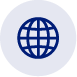 Press Office Phone: (+48 22) 608 38 04 e-mail: obslugaprasowa@stat.gov.pl@StatPoland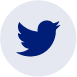 Press Office Phone: (+48 22) 608 38 04 e-mail: obslugaprasowa@stat.gov.pl@GlownyUrzadStatystyczny 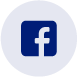 gus_stat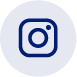 glownyurzadstatystycznygus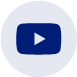 glownyurzadstatystyczny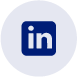 